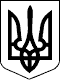 УКРАЇНАЧЕЧЕЛЬНИЦЬКА РАЙОННА РАДАВІННИЦЬКОЇ ОБЛАСТІРІШЕННЯ № 22628 квітня 2017 року                                                               11 сесія 7 скликанняПро внесення змін до районної Програми «Майбутнє Чечельниччинив збереженні здоров’я громадян» на 2016-2020 роки          Відповідно до пункту 16 частини 1 статті 43 Закону України «Про місцеве самоврядування в Україні», враховуючи подання адміністрації                          КЗ «Чечельницький РЦ ПМСД»,  висновки постійних комісій районної ради з питань соціального захисту населення, освіти, культури, охорони здоров’я, спорту та туризму, з питань бюджету та комунальної власності, районна рада ВИРІШИЛА:         1. Внести зміни до районної Програми «Майбутнє Чечельниччини в збереженні здоров’я громадян» на 2016-2020 роки, затвердженої рішенням        5 сесії районної ради 7 скликання від 15.07.2916 року № 92 та викласти в новій редакції:	пункт 8 Загальної характеристики Програми (додаток 1);	Ресурсне забезпечення Програми (додаток 2);	пункт 5 «Розвиток інформаційно-технологічного забезпечення галузі охорони здоров’я» розділу ІІ «Розвиток спеціалізованої та високоспеціалізованої медичної допомоги населенню» Напрямів діяльності та заходів  Програми (додаток 3).         2. Контроль за виконанням цього рішення покласти на постійні комісії районної ради з питань соціального захисту населення, освіти, культури, охорони здоров’я, спорту та туризму (Воліковська Н.В.),  з питань бюджету та комунальної власності (Савчук В.В.).Голова районної ради                                                              С.В. П’яніщук                                                                              Додаток 1							       до рішення 11 сесії Чечельницької                                                                               районної ради 7 скликання							       28  квітня 2017 № 226Загальна характеристика районної Програми «Майбутнє Чечельниччини в збереженні здоров'я громадян» на 2016-2020 роки                                                                                                                               тис. грн        Керуючий справами виконавчогоапарату районної ради					               Г.М. Лисенко                                                                              Додаток 2							       до рішення 11 сесії Чечельницької                                                                               районної ради 7 скликання							       28  квітня 2017 № 226Ресурсне забезпечення районної Програми«Майбутнє Чечельниччини в збереженні здоров'я громадян» на 2016-2020 рокиКеруючий справами виконавчогоапарату районної ради					                    Г.М. Лисенко                                                                                                          Додаток 3	   									   	                                           до рішення 11 сесії Чечельницької                                                                                                                                       районної ради 7 скликання		                                       28 квітня 2017 № 226Напрями діяльності та заходи районної  програми «Майбутнє Чечельниччини в збереженні здоров'я громадян»на 2016-2020 рокиКеруючий справами виконавчого апарату районної  ради												Г.М. Лисенко8Загальний прогнозний обсяг потреби у коштах, необхідних для реалізації Програми, всього4455,38.1В тому числі бюджетних коштів8.1-з місцевого бюджету4375,38.1- інші джерела фінансування80,0 Обсяг коштів, які пропонується залучити на виконання ПрограмиВсього витрат на виконання Програми, тис. грн12Обсяг ресурсів всього, в тому числі:4455,3Місцевий бюджет 4375,3Інші джерела фінансування80,0Обсяг коштів, які пропонується залучити на виконання ПрограмиВитрати на виконання Програми, тис. грнВитрати на виконання Програми, тис. грнВитрати на виконання Програми, тис. грнВитрати на виконання Програми, тис. грнВитрати на виконання Програми, тис. грнВитрати на виконання Програми, тис. грнВсього 2016-2020 роки2016 2017 2018 2019 2020 Обсяг ресурсів всього, в тому числі:4455,3707,41020,6  1012,1    929,1  786,1Місцевий бюджет 4375,3707,4    990,6982,1909,1786,1Інші джерела фінансування80,0030,030,020,00Перелік заходів ПрограмиТермін виконання заходу ВиконавціДжерела фінансуванняПрогнозна потреба у коштах, тис. грнПрогнозна потреба у коштах, тис. грнПрогнозна потреба у коштах, тис. грнПрогнозна потреба у коштах, тис. грнПрогнозна потреба у коштах, тис. грнПрогнозна потреба у коштах, тис. грнОчікуваний результатОчікуваний результатПерелік заходів ПрограмиТермін виконання заходу ВиконавціДжерела фінансування2016-2020 2016 2017 2018 2019 2020 Очікуваний результатОчікуваний результат123456789101111 ІІ. Розвиток спеціалізованої та високоспеціалізованої медичної допомоги населенню Вінниччини ІІ. Розвиток спеціалізованої та високоспеціалізованої медичної допомоги населенню Вінниччини ІІ. Розвиток спеціалізованої та високоспеціалізованої медичної допомоги населенню Вінниччини ІІ. Розвиток спеціалізованої та високоспеціалізованої медичної допомоги населенню Вінниччини ІІ. Розвиток спеціалізованої та високоспеціалізованої медичної допомоги населенню Вінниччини ІІ. Розвиток спеціалізованої та високоспеціалізованої медичної допомоги населенню Вінниччини ІІ. Розвиток спеціалізованої та високоспеціалізованої медичної допомоги населенню Вінниччини ІІ. Розвиток спеціалізованої та високоспеціалізованої медичної допомоги населенню Вінниччини ІІ. Розвиток спеціалізованої та високоспеціалізованої медичної допомоги населенню Вінниччини ІІ. Розвиток спеціалізованої та високоспеціалізованої медичної допомоги населенню Вінниччини ІІ. Розвиток спеціалізованої та високоспеціалізованої медичної допомоги населенню Вінниччини ІІ. Розвиток спеціалізованої та високоспеціалізованої медичної допомоги населенню Вінниччини5. Розвиток інформаційно-технологічного забезпечення галузі охорони здоров'я, шляхом:5. Розвиток інформаційно-технологічного забезпечення галузі охорони здоров'я, шляхом:5. Розвиток інформаційно-технологічного забезпечення галузі охорони здоров'я, шляхом:5. Розвиток інформаційно-технологічного забезпечення галузі охорони здоров'я, шляхом:5. Розвиток інформаційно-технологічного забезпечення галузі охорони здоров'я, шляхом:5. Розвиток інформаційно-технологічного забезпечення галузі охорони здоров'я, шляхом:5. Розвиток інформаційно-технологічного забезпечення галузі охорони здоров'я, шляхом:5. Розвиток інформаційно-технологічного забезпечення галузі охорони здоров'я, шляхом:5. Розвиток інформаційно-технологічного забезпечення галузі охорони здоров'я, шляхом:5. Розвиток інформаційно-технологічного забезпечення галузі охорони здоров'я, шляхом:5. Розвиток інформаційно-технологічного забезпечення галузі охорони здоров'я, шляхом:5.1 Створення  інформаційно-аналітичної медичної системи інтегрованого збору та обробки інформаційних потоків задекларованих напрямів, обмін статистичними даними для отримання достовірної інформації на всіх рівнях охорони здоров'я5.1 Створення  інформаційно-аналітичної медичної системи інтегрованого збору та обробки інформаційних потоків задекларованих напрямів, обмін статистичними даними для отримання достовірної інформації на всіх рівнях охорони здоров'я5.1 Створення  інформаційно-аналітичної медичної системи інтегрованого збору та обробки інформаційних потоків задекларованих напрямів, обмін статистичними даними для отримання достовірної інформації на всіх рівнях охорони здоров'я5.1 Створення  інформаційно-аналітичної медичної системи інтегрованого збору та обробки інформаційних потоків задекларованих напрямів, обмін статистичними даними для отримання достовірної інформації на всіх рівнях охорони здоров'я5.1 Створення  інформаційно-аналітичної медичної системи інтегрованого збору та обробки інформаційних потоків задекларованих напрямів, обмін статистичними даними для отримання достовірної інформації на всіх рівнях охорони здоров'я5.1 Створення  інформаційно-аналітичної медичної системи інтегрованого збору та обробки інформаційних потоків задекларованих напрямів, обмін статистичними даними для отримання достовірної інформації на всіх рівнях охорони здоров'я5.1 Створення  інформаційно-аналітичної медичної системи інтегрованого збору та обробки інформаційних потоків задекларованих напрямів, обмін статистичними даними для отримання достовірної інформації на всіх рівнях охорони здоров'я5.1 Створення  інформаційно-аналітичної медичної системи інтегрованого збору та обробки інформаційних потоків задекларованих напрямів, обмін статистичними даними для отримання достовірної інформації на всіх рівнях охорони здоров'я5.1 Створення  інформаційно-аналітичної медичної системи інтегрованого збору та обробки інформаційних потоків задекларованих напрямів, обмін статистичними даними для отримання достовірної інформації на всіх рівнях охорони здоров'я5.1 Створення  інформаційно-аналітичної медичної системи інтегрованого збору та обробки інформаційних потоків задекларованих напрямів, обмін статистичними даними для отримання достовірної інформації на всіх рівнях охорони здоров'я5.1 Створення  інформаційно-аналітичної медичної системи інтегрованого збору та обробки інформаційних потоків задекларованих напрямів, обмін статистичними даними для отримання достовірної інформації на всіх рівнях охорони здоров'я5.1.1 Забезпечення засобами комп’ютерної техніки та програмним забезпеченням, оргтехнікою, обладнанням, надання послуг з прокладання мережі, консультативні послуги2016-2020 рокиРайонна державна адміністрація, районна рада, сільські та селищна радиВсьогорайонний бюджет та бюджети сіл, селища484,0484,0--148,0148,0148,0148,0148,0148,040,040,0Створення автоматизованих робочих місць з оновленим парком комп’ютерної техніки в медичних установах району зі встановленим ліцензійним програмним забезпеченням.Навчання медичних працівників роботі з медичними інформ. системами.Скорочення на 15% часу на ведення медичними працівниками медичної документації5.1.2 Забезпечення навчання медичних працівників центру первинної медико-санітарної допомоги,  лікарні планового лікування2016-2020 рокиКУ «Чечельницька ЛПЛ»КЗ «Чечельницький РЦ ПМСД»Всьогорайонний бюджет та бюджети сіл, селища288,0288,0--108,0108,0108,0108,036,036,036,036,0Створення автоматизованих робочих місць з оновленим парком комп’ютерної техніки в медичних установах району зі встановленим ліцензійним програмним забезпеченням.Навчання медичних працівників роботі з медичними інформ. системами.Скорочення на 15% часу на ведення медичними працівниками медичної документації5.1.3 Впровадження супроводу та модернізації програмного забезпечення2016-2020 рокиКУ «Чечельницька ЛПЛ»КЗ «Чечельницький РЦ ПМСД»Районна державна адміністрація, райрадаВсьогорайонний бюджет70,070,0--20,020,020,020,015,015,015,015,0Створення автоматизованих робочих місць з оновленим парком комп’ютерної техніки в медичних установах району зі встановленим ліцензійним програмним забезпеченням.Навчання медичних працівників роботі з медичними інформ. системами.Скорочення на 15% часу на ведення медичними працівниками медичної документації